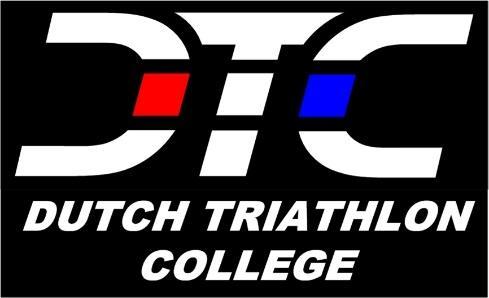 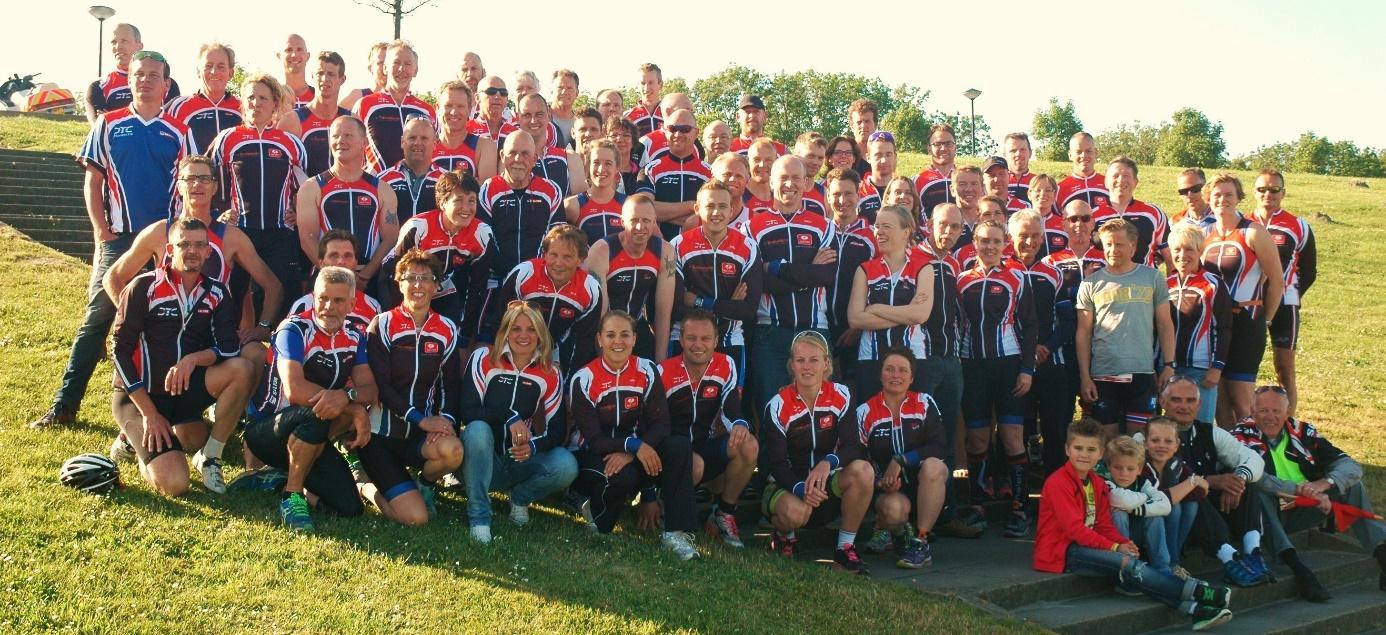 INFORMATIEBOEKJETRIATLONVERENIGING DTCHEERHUGOWAARDOpgesteld april 2023                                               DTC Informatieboekje  (  versie 15 ) Inhoudsopgave
Hoofdstuk                                          INLEIDING	                                                   VERENIGING	                                                   MISSIE EN VISIE 3.1 KERNWAARDEN         			 KERNACTIVITEITEN    BESTUUR 	                                                    ORGANISATIE BESTUUR EN COMMISSIESHUISHOUDELIJK  REGLEMENT en  STATUTEN6.1 HUISHOUDELIJK REGLEMENT en STATUTEN6.2 WBTR  TRAINERSBELEID        		7.1  WAAROM?    		7.2  DOELSTELLINGEN TRAINERSBELEID     	7.3 WAT VRAAGT DTC VAN TRAINERS?    	7.4  DE TRAINER ALS UITHANGBORD VAN DTC    	7.5  WAT BIEDT DTC VOOR DE TRAINERS           		-DTC LIDMAATSCHAP VAN TRAINERS           		- LEREN, ONTWIKKELING EN SCHOLING VAN TRAINERS           		- VRIJWILLIGERS VERGOEDING TRAINERS EN BESTUURWETTELIJKE BEPALINGEN VERGOEDINGEN 7.8   DTC CLUBKLEDING VOOR TRAINERS    	7.9 VERZEKERING VOOR TRAINERS VIA HET DTC LIDMAATSCHAP8 COMMISSIES8.1 WEDSTRIJDCOMMISSIE8.2 EVENEMENTENCOMMISSIES8.3 SWIMSTARTCURSUS EN ZOMERCURSUS8.4 SPONSORCOMMISSIE8.5 PR & COMMUNICATIE COMMISSIE8.6 COMMISSIE LIEF EN LEED8.7 KASCOMMISSIE8.8 ESTAFETTE	                                        9 VRIJWILLIGERSBELEID	                 9.1 VISIE EN UITGANGSPUNTEN VRIJWILLIGERSBELEID	  9.2 MOTIEVEN VRIJWILLIGERSWERK	 9.3 VRIJWILLIGERS VOOR BESTUUR EN COMMISSIES	                 9.4 VRIJWILLIGERS VOOR EVENEMENTEN EN WEDSTRIJDCIRCUIT                 9.5 ROL VRIJWILLIGERSCOÖRDINATOR9.6 WAARDERINGSBELEID VRIJWILLIGERS10 VERGOEDINGENBELEID 11 PESTEN EN ONGEWENST GEDRAG
              11.1 PROTOCOL ONGEWENST GEDRAG12 AVG: ALGEMENE VERORDERING GEGEVENSBESCHERMING
13 VERZEKERINGEN/ CALAMITEITEN13.1 VRIJWILLIGERSPOLIS VIA DE GEMEENTE HHW13.2 NTB AANSPRAKELIKHEIDSVERZEKERING13.3 BESTUURSAANSPRAKELIJKHEIDSVERZEKERING13.4 ONTRUIMINGEN
14 BESTUURSFUNCTIES 14.1 FUNCTIE OMSCHRIJVINGEN BESTUURSFUNCTIES
15  BIJLAGEN1  INLEIDING DTC is een vereniging waarbij plezier, enthousiasme  en sportiviteit  voorop  staan.  Een vereniging  voor  de  leden, en in stand gehouden door de leden. Het maakt daarbij niet uit of je zitting hebt in een commissie of het bestuur, hand- en spandiensten verricht, een fanatiek  topsporter bent, of gewoon een recreatief en enthousiast lid bent. Ons motto is: we willen een club zijn voor- en van iedereen, waarin niemand wordt uitgesloten, en er geen privileges gelden voor bepaalde leden of groepen zijn. In alle gevallen geldt dat wij als vereniging  alleen maar kunnen bestaan dankzij de inzet van vrijwilligers. Graag willen we dan ook deze praktische informatie met alle leden en vrijwilligers delen om iedereen daarmee een goed beeld te schetsen van waar onze vereniging voor staat, en de  manier waarop we onze vereniging  hebben  georganiseerd. Het  reilen en zeilen van onze  vereniging wordt gecoördineerd door het bestuur en verschillende commissies. Daarover hebben we met elkaar diverse afspraken gemaakt, en spelregels opgesteld. Afspraken die eraan moeten bijdragen dat er met veel plezier bij onze vereniging kan worden gesport. Dit handboek is opgesteld met het doel om voor iedereen helder te maken welke  afspraken en spelregels  binnen onze vereniging  gelden en de waarde die wij daaraan hechten.  Tot slot vinden wij het van belang om een actueel DTC informatiehandboekje te hebben. Veranderingen en  wijzigingen verwerken wij daarom continu.  Daarbij is ook de input van de leden belangrijk. Geef wijzigingen  en  nieuwe en/of aanvullende informatie daarom door aan de betreffende commissie of aan het bestuur.  We wensen iedereen veel leesplezier en een mooi, gezond, en sportief lidmaatschap bij onze vereniging toe. Bestuur  DTC  2  VERENIGING Als je van hardlopen, zwemmen, fietsen, en schaatsen houdt of van de combinatie ervan,  zit je goed bij DTC, zowel voor combi- als deellidmaatschappen voor de verschillende disciplines van de triatlonsport.
Voor iedere leeftijd en voor elk niveau is het mogelijk om te trainen onder deskundige leiding.  DTC Heerhugowaard is aangesloten bij de Nederlandse Triathlonbond (NTB). Via de NTB zijn de leden van DTC  secundair verzekerd tegen zaak en letselschade bij door DTC georganiseerde trainingen en wedstrijden. Secundair betekent dat de NTB verzekering alleen dekking biedt voor zover er geen andere verzekering is die  dezelfde dekking biedt. Voor verdere uitleg en voorbeelden zie het hoofdstuk verzekeringen.    De zwemtrainingen vinden plaats in zwembad ‘de Waardergolf’ in Heerhugowaard, de looptrainingen op de atletiekbaan van Sportpark de Vork te Heerhugowaard of in het duingebied van Staatsbosbeheer in Schoorl, de fietstrainingen op industrieterrein ‘Breekland’ in Langedijk en de combitraining in het Park van Luna in Heerhugowaard. De schaatstrainingen vinden plaats op de ijsbaan ‘de Meent’ te Alkmaar. De trainingstijden en locaties van alle disciplines zijn, net zoals de informatie over ons eigen wedstrijdcircuit, de evenementen, en de soorten lidmaatschappen met de daarbij behorende contributies, te vinden op de website van DTC HeerhugowaardDTC Heerhugowaard is opgericht in 1990 en is een van de grootste triatlonverenigingen van Nederland, met een zeer divers ledenbestand: jong, oud, recreatief liefhebber of ambitieus topsporter: iedereen is even welkom!
DTC is ook, dankzij de inzet van veel enthousiaste vrijwilligers, een zeer actieve vereniging met diverse trainingen, een eigen wedstrijdcircuit, en verschillende grote evenementen. 3  MISSIE  EN  VISIE MISSIE 
Triatlon voor iedereen!VISIEDTC is een triatlonvereniging voor Heerhugowaard en omgeving, met een breed aanbod van trainingen en wedstrijden. DTC promoot de combiduursporten die gerelateerd zijn aan de triatlonsport, is financieel gezond en wordt bestuurd door enthousiaste en capabele bestuurders.  In het trainings- en wedstrijdaanbod wordt rekening gehouden met de verschillende niveaus binnen de vereniging. De trainingen zijn inhoudelijk van een goede kwaliteit, worden gegeven door enthousiaste en goed opgeleide trainers en worden gekenmerkt door een prettige sfeer.De verschillende activiteiten en evenementen passen binnen het beleid en visie van de vereniging en worden georganiseerd door sterke, enthousiaste en actieve commissies, ondersteund door voldoende vrijwilligers. De vereniging biedt hierbij een veilige omgeving waarbinnen iedereen op zijn of haar eigen niveau  persoonlijke  wensen, dromen  en ambities  kan en mag waarmaken. De vereniging biedt hierbij een veilige omgeving waarbinnen iedereen op zijn of haar eigen niveau persoonlijke wensen, dromen en ambities kan en mag waarmaken.3.1 DTC KERNWAARDEN
Passend bij de visie en missie van de vereniging zijn de onderstaande kernwaarden voor DTC als vereniging en het bestuur uitermate belangrijk en het bestuur hoopt dan ook dat al haar leden deze kernwaarden ook onderschrijven:○ DTC is een vereniging van- en voor iedereen, waarbij niemand wordt uitgesloten en er zijn geen privileges.○	 DTC staat voor samen sporten en het bereiken van individuele doelen.○ DTC wil een actieve ‘combiduursport’ triatlonvereniging zijn met een breed gevarieerd trainingsaanbod, geleid door een deskundig, betrokken en enthousiast trainerscorps, tegen een betaalbare en marktconforme contributie.○ DTC staat voor veilig sporten voor al haar leden, waarbinnen ongewenst gedrag en discriminatie van 
   leden of groepen van leden niet wordt getolereerd. 
 3.2 DTC KERNACTIVITEITENDe kernactiviteiten van DTC zijn:Het verzorgen van trainingenHet organiseren van een wedstrijdcircuitHet organiseren van evenementenHet verzorgen van cursussenHet verbinden van de leden met de vereniging via de website, Nieuwsbrief,  de commissie
 ’ Lief en Leed’ en de trainingen.4  BESTUUR DTC Heerhugowaard wordt geleid door een dagelijks bestuur dat bestaat uit de voorzitter, penningmeester,  secretaris, trainingscoördinator en de algemene leden. De bestuursleden worden benoemd voor een periode van drie jaar. Tegen het einde van de periode wordt door het bestuurslid op de ALV kenbaar gemaakt of het betreffende bestuurslid herkiesbaar is.  Het bestuur vergadert in principe éénmaal per zes weken. Binnen het bestuur zijn aandachtsgebieden toegewezen aan de bestuursleden.  Deze aandachtsgebieden variëren van penningmeester, ledenadministratie, voorzitter, trainingscoördinatie, secretariaat, algemeen, en het onderhouden van de contacten met de verschillende commissies.  De evenementencommissies, de sponsorcommissie, wedstrijdcommissie, en de PR en Communicatiecommissie werken nauw samen, en worden in het bestuur vertegenwoordigd door een van de bestuursleden, en leggen als zodanig verantwoording af aan het bestuur.    Eenmaal per jaar wordt er een Algemene Ledenvergadering  (ALV) gehouden, waarbij leden 
door het bestuur op de hoogte worden gebracht van de stand van zaken  binnen de vereniging, zoals voorgeschreven in de statuten van de vereniging.
Het bestuur legt op de ALV verantwoording af over onder andere het beleidsplan, lopende activiteiten
en de financiële stand van zaken. De diverse commissies doen (schriftelijk) verslag van hun jaarlijkse
activiteiten.  Het bestuur kan incidenteel tussentijds een bijzondere ALV  uitschrijven.Het dagelijks bestuur wordt gekozen door de Algemene Ledenvergadering ( ALV).In het hoofdstuk profielen bestuursfuncties zijn de belangrijkste taken en verantwoordelijkheden van het bestuur vastgelegd. 5  ORGANISATIE  BESTUUR EN COMMISSIES De letters tussen haakjes geven de verantwoordelijkheids-/aandachtsgebieden aan van de bestuursleden. 6 STATUTEN EN HUISHOUDELIJK REGLEMENT  6.1 De vereniging heeft statuten en een huishoudelijk reglement. De statuten zijn de belangrijkste stukken voor een vereniging of stichting, en zijn wettelijk verplicht (registratie moet via een Notaris en de KvK). Je kunt het vergelijken met de grondwet van onze vereniging. Ter aanvulling op de statuten heeft DTC ook een huishoudelijk reglement. Hierin staan bijv. de regels over het aanvragen en opzeggen van lidmaatschappen, de contributie en de besluitvorming, en het beschrijft ook de basisafspraken die voor onze leden en vereniging gelden. De statuten en het huishoudelijk reglement zijn voor iedereen in te zien op de DTC WEBSITE.6.2 WBTRIn het kader van de Wet Bestuur en Toezicht Rechtspersonen heeft DTC een aantal zaken vastgelegd die te maken hebben met de aansprakelijkheid, rechten en plichten, van bestuursleden en toezichthouders. Daarnaast met het financieel beleid (o.a. procedures bij grote uitgaven of investeringen) en goedkeuring van de uitgaven, regels omtrent belangenverstrengeling. In het huishoudelijk reglement zijn deze zaken opgenomen (per sept 2021).Het bestuur heeft de daglimiet bepaald: voor betalingen boven de 2000 euro is een digitale handtekening nodig van de penningmeester en van een tweede bestuurslid (vier ogen principe). Daarnaast is er een continuïteitscommissie ingesteld (per maart 2022). De commissieleden worden jaarlijks tijdens de ALV vastgesteld.7 TRAINERSBELEID7.1  WAAROM?DTC Heerhugowaard is een triatlonvereniging met meer dan 200 leden. Alle trainingsactiviteiten worden in goede banen geleid door enthousiaste zwem-, loop-, fiets-, schaats- en combitrainers. Deze zien er op toe dat alle leden krijgen waar ze voor komen; aantrekkelijke, veilige, en op de verschillende niveaus aangepaste trainingen onder deskundige begeleiding. De trainers zijn het uithangbord van de vereniging. Zij zetten het beeld neer van de vereniging dat consistent is en in lijn met de visie en het beleid van DTC. In de praktijk kunnen trainers behoorlijk onafhankelijk van elkaar werken en dat is ook logisch omdat er meerdere onderdelen van sport worden beoefend. Hierdoor is het noodzakelijk om een aantal uitgangspunten vast te leggen in het Trainersbeleid. Dit beleid zet de grote lijn uit waar alle groepen en trainers langs moeten handelen daar waar dit redelijkerwijs mogelijk is. 7.2  DOELSTELLING TRAINERSBELEIDHet neerzetten van een duurzaam, enthousiast en deskundig trainerscorps.  Duurzaam: structureel voldoende opgeleide trainers, op de lange termijn niet te veel afhankelijk van een of enkele trainers. Voldoende back-up bij uitval of als trainers de club verlaten.  Enthousiast: trainers zijn belangrijke vertegenwoordigers binnen de vereniging en zijn bepalend voor de positieve sfeer binnen de vereniging. Hun enthousiasme speelt daarbij een belangrijke rol. Deskundig: trainers moeten voldoende vaardig en ervaren zijn – of worden- om de leden goed en veilig te laten trainen en sportief te begeleiden. 7.3 WAT VERWACHT DTC VAN DE TRAINERS?Wij verwachten van onze trainers dat zij zich ten eerste ontfermen over de leden in zijn of haar trainingsgroep, in overeenstemming met de kernwaarden van de vereniging. De trainingen houden rekening met het trainingsjaarplan( zie 7.3.1.) en worden ondersteund door het uitleggen en voordoen van op het thema afgestemde trainingsoefeningen en – technieken. Ook video opnames bij technische disciplines zoals bij het zwemmen en schaatsen, en het analyseren daarvan samen met de leden, kunnen ondersteunend werken. Daarnaast vragen wij onze trainers om er op toe te zien dat (nieuwe) leden zich welkom en ‘thuis’ voelen bij DTC en dat niemand zich uitgesloten voelt. Het is de bedoeling dat trainers hun uiterste best doen om hun de leden zoveel mogelijk, en binnen ieders mogelijkheden en ambities, te trainen en sportief verder te helpen. Het inspelen en afstemmen van de trainingen op wedstrijden van het WC, of belangrijke regionale of nationale triatlons vinden wij daarbij een onderdeel van de begeleiding die trainers bieden. De trainer bepaalt de inhoud van de trainingen en kan daarin aan wensen van individuelen leden tegemoetkomen indien dit past.  Ook gaan wij ervan uit dat trainers zorgen dat er zo min mogelijk trainingen uitvallen. Natuurlijk is het altijd mogelijk dat een trainer een keer verhinderd is. De betreffende trainer dient dan zelf zorg te dragen voor vervanging en stemt dit af met de trainingscoördinator. Bij de zwemtrainingen werkt DTC bij de jeugd met trainers. Ook deze trainers beschikken over zodanige capaciteiten dat zij zwemopdrachten en techniekoefeningen kunnen verzorgen en dat zij didactisch en pedagogisch vaardig genoeg zijn om de jeugd te kunnen begeleiden. Desondanks ziet DTC er wel op toe dat achter de (evt. minderjarige) trainers altijd een meerderjarige trainer aanwezig is om de verantwoordelijkheden te dragen. Ten slotte verwachten wij van de trainers dat ze elkaar in hun vakgebied en in hun communicatie binnen de verenigingen naar de leden toe respecteren en aanvullen. 7.3.1 TRAININGSJAARPLANIeder jaar wordt, samen met de trainers een z.g. ‘ trainingsjaarplan’ gemaakt. Hierin zijn de accenten per periode opgenomen zoals een periode waarin de techniek centraal staat, het duurvermogen, of de snelheid.    7.4 DE TRAINERS ALS ‘UITHANGBORD’ VAN DTCDe trainer vervult als gastheer/-vrouw binnen de vereniging een actieve voorbeeldfunctie op het vlak van gedrag, normen, waarden en sfeer. Daarnaast ziet de trainer toe op het gebied van veiligheid. Zij zijn goed op de hoogte van hoe alles hoort te werken. De trainer ziet toe op het goed verlopen van de training, maar ook op de veiligheid en het gebruik van de accommodatie. Hier hoort bij dat al onze (jeugd-)trainers een Verklaring omtrent Gedrag (VoG) kunnen overleggen. Het is de bedoeling dat dit alles vooral bijdraagt aan een gezellige, bloeiende vereniging met mooie sportprestaties op een ieders niveau.7.5 WAT BIEDT DTC HAAR TRAINERS?DTC vraagt wat van haar trainers maar de trainers krijgen er ook wat voor terug.Vrijwilligersvergoeding voor trainers DTC lidmaatschap en NTB-licentie voor trainersScholing, trainerscursussen  Ad a) Vrijwilligersvergoeding voor de trainersTrainers van DTC  kunnen voor hun vrijwilligersactiviteiten aanspraak maken op een zogenoemde ‘vrijwilligersvergoeding’. De vrijwilligersvergoeding is in 2023 een vergoeding van maximaal € 5,00 per uur, tot een maximum van € 190 (in 2022 en 2021: € 180) per maand en tot een maximum van € 1.900 (in 2022 en 2021: € 1.800) per jaar. Zowel uw vergoeding per uur, per maand als per jaar mag niet hoger zijn dan de genoemde bedragen. Boven deze bedragen wordt de trainer geacht belastbaar inkomen te hebben ontvangen en is in dat geval zelf verantwoordelijk voor de bijbehorende belastingaangifte. DTC is in dat geval ook formeel verplicht het aan de betreffende persoon uitgekeerde bedrag bij de belastingdienst op te geven. In de meeste gevallen zal dit voor de trainer niet gunstig zijn omdat over het gehele bedrag (niet alleen het deel boven de € 1900,- ) belasting zal moeten worden betaald. Om dergelijke situaties te voorkomen heeft DTC er beleidsmatig voor gekozen om de vergoedingen die zijn aan haar vrijwilligers verstrekt te beperken tot maximaal € 1900,- per jaar.Om de hoogte van de vergoeding die DTC uitkeert aan haar trainers te kunnen relateren aan de omvang en zwaarte van het vrijwilligerswerk (niet iedereen maakt evenveel trainersuren voor DTC ) worden individuele afspraken gemaakt met de trainers. De hoogte van de trainersvergoeding per training is afhankelijk van ervaring en zwaarte van de trainersrol. Voor minder ervaren (assistent-)trainers worden in de regel lagere vergoedingen gehanteerd.Ad b) DTC lidmaatschap en licentie voor trainersTrainers van DTC dienen ten minste te beschikken over een basislidmaatschap bij de vereniging DTC, en daarbij behorende licentie. Zo’n basislidmaatschap en licentie is ook nodig om aanspraak te kunnen maken op de NTB-aansprakelijkheidsverzekering. Voor trainers die bij DTC alleen training geven en zelf geen training volgen geldt een vrijstelling van contributie. Deze vrijstelling is in de regel niet van toepassing op trainers van DTC die zelf ook training volgen en gebruik maken van de voorzieningen van DTC. Die zijn gewoon lid van de vereniging. We zien de taak als trainer vooral als een vrijwilligersrol. Wij hebben geen trainers in vaste dienst en sluiten dan ook geen (arbeids-)contracten af. Wel stellen we met de trainers een samenwerkingsovereenkomst op waarin de afspraken over en weer zo goed mogelijk worden weergegeven (voorbeeld als bijlage bijgevoegd).Ad c) LEREN, ONTWIKKELING EN SCHOLING VAN TRAINERSDTC streeft ernaar dat trainers ten minste  in het bezit zijn van de trainersopleiding van de NTB, KNWU, KNZB, KNSB of de KNAU, op niveau 2. Uit ervaring weten we dat het volgen van dit soort opleidingen niet de enige manier is om op het juiste niveau te komen; we hanteren het hebben van diploma dan ook niet als strikte eis. Wel werken we via gerichte train-de-trainer acties aan het verbeteren van het kennisniveau en de communicatieve en sociale vaardigheden van onze trainers. DTC organiseert dan ook daar waar mogelijk train-de-trainerclinics. Als (assistent-) trainer kun je bij DTC dus waardevolle ervaring opdoen en het vak leren van de ervaren trainers.Met de trainerscoördinator worden jaarlijks afspraken gemaakt over specifieke opleiding en scholing voor de trainersgroep of individuele trainers. Hiervoor wordt jaarlijks een zeker budget gereserveerd in de begroting. Indien een specifieke opleiding of scholing voor de trainer wordt ingezet dan kunnen,  op aanvraag en na goed overleg, de kosten van deze opleiding  geheel of gedeeltelijk worden vergoed door DTC. Hieronder vallen inschrijfgelden, examengelden en kosten van verplicht studiemateriaal.In het geval een trainer binnen drie jaar na het beginnen van de opleiding/scholing stopt met het geven van trainingen wordt een terugbetalingsregeling overeengekomen langs de volgende lijnen:Vertrek binnen 6 tot 12 maanden trainer betaalt 75% van de gemaakte kosten terugVertrek binnen 12 tot 24 maanden trainer betaalt 50% van de gemaakte kosten terugVertrek binnen 24 tot 36 maanden trainer betaalt 25% van de gemaakte kosten terugTrainers die op kosten van DTC een opleiding/scholing volgen moeten de opleiding  daadwerkelijk en volledig volgen. Als de trainer tussentijds stopt met de opleiding/scholing geldt dat de trainer 75% terug van de gemaakte kosten terugbetaalt. Trainers die specifieke opleiding of scholing willen volgen die buiten de bovenstaande algemene afspraken valt  dienen hier zelf, met het bestuur en de trainerscoördinator, afspraken over te maken.7.6 WETTELIJKE BEPALINGEN VOOR VERGOEDINGEN AAN TRAINERSVoor vergoedingen binnen verenigingen gelden wettelijke bepalingen. De hoogte van deze vergoeding 
is gebonden aan de zogenoemde 'Vrijwilligersregeling' van het ministerie van Sociale Zaken en  Werkgelegenheid.  Volgens deze Vrijwilligersregeling mogen verenigingen een fiscaal onbelaste vergoeding  verstrekken aan vrijwilligers (voor maar één taak), als de vrijwilliger het werk niet verricht als beroep.  Alléén wanneer de vergoeding voor betrokkene véél lager is dan overeenstemt met het werk, dan worden de  werkzaamheden beschouwd als 'niet bij wijze van beroep'. De werkzaamheden mogen doorgaans maar voor één sportvereniging worden uitgevoerd. 7.7  DTC CLUBKLEDING VOOR TRAINERSHet is zeer gewenst dat de trainers tijdens hun trainingen, herkenbaar zijn als DTC trainer. Om die reden is er een tegemoetkoming in de kosten van de clubkleding. De tegemoetkoming is afhankelijk van de trainer, de situatie, en de discipline die hij/zij traint, en wordt door het bestuur bepaald. Het moge duidelijk zijn dat een zwemtrainer een ander behoefte heeft dan een schaatstrainer.7.8 REISKOSTEN VAN TRAINERSEventuele reiskosten zijn reeds verwerkt in de vergoeding van de trainers per training, en worden daarom niet apart vergoed. 7.9  VERZEKEREN VAN DE TRAINERS VIA HET DTC LIDMAATSCHAP
De trainer is via DTC Heerhugowaard verzekerd bij de  NTB voor zaak– en letselschade die derden kunnen
oplopen en waarvoor de trainer aansprakelijk kan worden gesteld. Deze verzekering is secundair, wat betekent dat zij alleen dekking biedt voor zover er geen andere verzekering is die dekking biedt. Het bestuur van DTC Heerhugowaard raadt haar trainers dan ook sterk aan zelf een Wettelijke Aansprakelijkheidsverzekering voor Particulieren te hebben of af te sluiten.8 COMMISSIES  Naast de algemene ledenvergadering mag het bestuur verschillende commissies of sub commissies instellen,  plus de benoeming en vervanging  van de leden ervan. Het doel, de randvoorwaarden, de financiën van de commissies, als ook de coördinatie tussen de verschillende commissies, ligt binnen het taakgebied van het bestuur. In de uitvoering heeft de commissie echter een grote eigen verantwoordelijkheid en zelfstandigheid. De benoeming tot lid van een commissie vindt in principe voor 3 jaar plaats, of tot de opdracht is volbracht of wordt ingetrokken. De samenstelling, taken, bevoegdheid en werkwijze van deze commissies zijn in dit handboek vastgelegd. Deze beschrijvingen worden beschouwd als een onlosmakelijk deel van dit handboek.  Elke commissie heeft ten minste twee maal per kalenderjaar overleg met het verantwoordelijke bestuurslid. Voortgang, financiën en evaluatie zijn daarbij belangrijke onderwerpen van gesprek. Daarnaast informeert de commissie over de activiteiten en voortgang op de Algemene Ledenvergadering (ALV). De vergaderingen worden door de commissies zelf uitgeschreven en het aantal keren per jaar stellen zij zelf vast.8.1. WEDSTRIJDCOMMSSIE (WC)  De WC heeft als doel om jaarlijks een zo breed mogelijk gedragen, laagdrempelig, maar ook uitdagend wedstrijdcircuit voor haar eigen leden te organiseren. In het circuit moet om alle disciplines van de triatlonsport gestreden kunnen worden, zodat zowel de recreant als de ambitieuze wedstrijdatleet de keuze heeft om aan een, meerdere of alle wedstrijdjes mee te doen. Om die reden wordt er niet alleen een klassement bijgehouden voor de verschillende niveau groepen, waaruit ieder jaar de  groepswinnaars komen, maar ook een totaalklassement, waarvan de winnaars de dames- en heren clubkampioen zijn.  Het bestuur ziet het wedstrijdcircuit als kernactiviteit door het verbindende element tussen de vereniging en haar leden en voor cursisten van DTC gedurende de cursus periode.Het wedstrijdcircuit is in principe alleen toegankelijk voor leden van DTC. Daarnaast ook voor leden van Zwefilo, indien daar van tevoren tussen het bestuur van DTC en Zwefilo afspraken over zijn gemaakt, en voor introducees.Deelname aan het wedstrijdcircuit wordt toegestaan indien de deelnemer in bezit is van een NTB-licentie.Deelnemers zonder NTB licentie (bijv. introducees) dienen hun gegevens op te geven, zodat de vereniging dit kan opgeven bij de NTB.Door deelname aan de wedstrijden geeft de deelnemer automatisch toestemming om zijn persoonsgegevens te gebruiken in de uitslag, klassementen, en publicaties over de wedstrijden in de media (AVG).Deelname aan de wedstrijden is voor eigen risico. De wedstrijden worden niet gehouden op een afgezet en/of verkeersvrij parcours, en vrijwilligers worden alleen ingezet daar waar strikt noodzakelijk voor de doorstroming van het verkeer en deelnemers. De deelnemers zijn gewoon deelnemers aan het verkeer, dienen zich dan ook aan de verkeersregels te houden, en zijn zich bewust van het risico dat ‘sport en spel’ met zich meebrengt. Bovendien raadt het bestuur van DTC iedere deelnemer ten sterkste aan een passende Wettelijk Aansprakelijkheidsverzekering voor Particulieren (WAP) te hebben of af te sluiten.
Zorgplicht. De commissie is zich van haar kant bewust van de zorgplicht die zij heeft om de wedstrijden zo veilig mogelijk te laten verlopen, en zal daarom proberen het risico zoveel mogelijk te beperken door het verstrekken van parcoursinformatie/waarschuwingen voor aanvang van de wedstrijden, en het inzetten van vrijwilligers daar waar nodig en mogelijk.De belangrijkste taken van de WC  zijn: Organisatie  van het wedstrijdcircuit;Indeling van de verschillende niveaugroepen;Bijhouden van de klassementen van zowel de niveaugroepen als van het totaalklassement; Publiceren van de klassementen, aankondigingen en promoten van de wedstrijdjes op de website;Er voor zorgen dat de wedstrijdjes zo veilig mogelijk verlopen en daar waar nodig vergunningen aan te vragen en de reddingsbrigade c.q. kano’s te betrekken bij zwemwedstrijdjes in buitenwater;  De prijsuitreiking van het circuit te verzorgen op de  nieuwjaarsreceptie en een presentatie te verzorgen op de ALV met betrekking op het WC. 8.2  EVENEMENTENCOMMISSIES (EC’s) Hiertoe behoren het Crossduathlon, de 1/8ste Stad van de Zon triatlon, en de Jeugdtriatlon. Het primaire doel van de evenementencommissies is het organiseren van evenementen die het clubgevoel van- en tussen de leden onderling en de binding met de club bevorderen, het aantrekken van nieuwe leden, en de verschillende disciplines van de triatlonsport promoten. De EC’s organiseren daarom evenementen  waaraan zowel de eigen leden als niet- leden mee kunnen doen. Deelname aan de wedstrijden geschiedt op eigen risico.De club ziet deze evenementen als kernactiviteit door het verbindende element tussen de leden, de sport en de vereniging. De taakstelling is om deze evenementen minimaal kostenneutraal te organiseren, en een reservepot te creëren en te houden, om mogelijke toekomstige tegenvallers te kunnen compenseren. 
Belangrijkste taken van de EC’s:
○ Organisatie van het betreffende evenement, m.b.v. voldoende en enthousiaste vrijwilligers. 
○	 Het promoten van het evenement middels posters en aankondigingen in de media, op social media, op de 
   DTC website, de Nieuwsbrief en bij andere verenigingen, enz.○ Het publiceren van de resultaten van de deelnemers na afloop in de hiervoor genoemde media. ○	 Het vinden en onderhouden van de contacten met de clubsponsors en sponsoren in natura. 
   Hierbij wordt opgemerkt, dat het contact met de hoofdsponsors de verantwoordelijkheid is van de 
   Sponsorcommissie. ○ Er voor zorgen dat het financieel resultaat zo positief mogelijk voor de vereniging uitpakt, en de 
    noodzakelijke uitgaven worden gedaan zoals een ‘goed huisvader c.q. huismoeder betaamd’. 
○ Er voor zorgen dat de wedstrijden zo veilig mogelijk verlopen en daar waar nodig vergunningen aan 
    te vragen en de reddingsbrigade c.q. kano’s te betrekken bij zwemwedstrijden in buitenwater.  Deelname aan de wedstrijd is voor eigen risico. De wedstrijden worden grotendeels niet gehouden op een afgezet en/of verkeersvrij parcours, en vrijwilligers worden alleen ingezet daar waar strikt noodzakelijk voor de doorstroming van het verkeer en deelnemers. De deelnemers zijn gewoon deelnemers aan het verkeer, dienen zich dan ook aan de verkeersregels te houden, zijn zich bewust van het risico dat ‘sport en spel’ met zich meebrengt. Het bestuur van DTC raadt iedere deelnemer ten sterkste aan een passende Wettelijk Aansprakelijkheidsverzekering  voor Particulieren(WAP) te hebben of af te sluiten. Door deelname geeft de deelnemer automatisch toestemming om zijn persoonsgegevens te gebruiken in de evt. uitslag en publicaties over de wedstrijden in de media (AVG).Zorgplicht. De commissies zijn zich van haar kant bewust van de zorgplicht die zij heeft om de wedstrijden zo veilig mogelijk te laten verlopen, en zal daarom proberen het risico zoveel mogelijk te beperken door het verstrekken van parcoursinformatie/waarschuwingen voor aanvang van de wedstrijden, en het inzetten van vrijwilligers daar waar nodig en mogelijk.8.3. SWIMSTART- EN ZOMERCURSUS 
De ‘SWIMSTARTCURSUS’ heeft als primair doel om, door het 1 of 2x per jaar aanbieden van speciaal op de borstcrawl techniek gebaseerde zwemtrainingen, nieuwe leden aan te trekken. Het is een cursus van 10 weken, tegen een aantrekkelijk tarief. De cursisten trainen samen en onder deskundige leiding van de aan de groep toegekende zwemtrainer naar het einddoel: met een goed gevoel veilig deel kunnen nemen aan het zwemmen van een 500 m.
Het aandachtsgebied van deze cursus ligt volledig bij het zwemmen, hierdoor rust het initiatief en organisatie  bij een of meerdere zwemtrainers en/of de trainerscoördinator.
De club ziet de ‘SWIMSTART’ als een kernactiviteit (totdat het max. aantal leden dat DTC op een verantwoordelijke manier kan faciliteren) omdat deze cursus van wezenlijk belang is voor het aantrekken van nieuwe leden. De verantwoordelijke persoon van de SWIMSTART commissie is daarom tevens bestuurslid.
 De ‘ZOMERCURSUS’ heeft als primair doel het ‘laten kennismaken met de triatlonsport’ en aantrekken van nieuwe leden. De cursus duurt ± 8 weken, wordt aangeboden tegen een aantrekkelijk tarief en begint in april. Tijdens het bijwonen van speciaal op beginnende triatleten gerichte zwem, fiets, loop- en combitrainingen, trainen de cursisten gezamenlijk naar het einddoel: het volbrengen van de 1/8ste  Stad van de Zon triatlon. 
De verantwoordelijkheid van de cursus ligt bij één van de bestuursleden. De organisatie en uitvoering wordt gedaan door een lid van de vereniging en andere leden helpen bij de uitvoering ervan, waarbij ook de trainers een belangrijke rol in de uitvoering hebben. De club ziet de ‘ZOMERCURSUS’ als een kernactiviteit (totdat het max. aantal leden dat DTC op een verantwoordelijke manier kan faciliteren) omdat deze cursus van wezenlijk belang is voor het aantrekken van nieuwe leden. Het verantwoordelijke lid van de ZOMERCURSUS is daarom tevens bestuurslid.8.4  SPONSORCOMMISSIE (SC) De DTC Sponsorcommissie heeft als primair doel om sponsorgelden aan te trekken om zodoende de organisatie van de evenementen mogelijk te maken en te houden, en speciale activiteiten van de club te ondersteunen. De inkomsten die DTC genereert door contributie te heffen dekken in principe alleen de normale vaste en variabele kosten van de vereniging, zoals: zwembad- en atletiekbaanhuur, trainers, bestuurs- en commissiekosten, materialen en clubblad enz. De sponsorcommissie heeft een helder beleid ontwikkeld m.b.t. sponsoring en de tegenprestatie die de vereniging daarvoor aan de sponsor biedt. DTC heeft om die reden diverse  sponsorpakketten ontwikkeld, zoals daar zijn voor: hoofdsponsor, clubsponsor, en voor sponsoren in natura, die er aan moeten bijdragen dat de sponsor ‘ waar voor zijn geld’ krijgt en zich verbonden blijft voelen met de vereniging.Voor alle sponsoren geldt dat DTC, in goed overleg met de sponsor, een tegenprestatie biedt die in verhouding staat tot de bijdrage van de sponsor, en haar uiterste best doet om de belangen van de sponsor zo goed mogelijk te behartigen. De club ziet deze commissie als een kernactiviteit omdat de SC van wezenlijk belang is voor het voortbestaan van de evenementen en de speciale activiteiten van de vereniging. De voorzitter van de SC is daarom tevens bestuurslid.Voor gedetailleerde informatie over de verschillende sponsormogelijkheden en organisatiestructuur van de SC, kan er contact op worden genomen met het bestuur .8.5. PR en COMMUNICATIE  (PR&C)  Doel van de PR&C commissie is om ervoor te zorgen dat alle interne en externe communicatie en promotie voor zowel de vereniging zelf, als voor door de vereniging georganiseerde wedstrijden en evenementen, in overeenstemming is met de cultuur en het beleid van de vereniging. Dit geldt voor zowel de nieuwsbrief, de website, de media, en op ‘social media’. Er is om die reden regelmatig overleg met de PR&C, de EC’s , de SC, de WC, en één of meerdere vertegenwoordigers van het bestuur.    
De club ziet de PR&C commissie als een kernactiviteit omdat de PR en Communicatie commissie van wezenlijk belang is voor eenduidige en consistente communicatie zowel in-als extern. De voorzitter van deze commissie is daarom tevens bestuurslid.
Onderdelen en taken van PR en Communicatie zijn o.a.:  ○ Een actuele verenigingswebsite, zie http://www.dtc-triatlon.nl/ . Hierop is uitgebreide en actuele informatie te vinden over de gehele vereniging en al haar activiteiten. Ook kan men hier terecht voor informatie over het lidmaatschap en contributie.  De website bevat contactformulieren voor het aanmelden of beëindigen van het lidmaatschap en overige vragen over de vereniging. ○ De communicatie over DTC via Facebook en Instagram.○ Het ongeveer eens in de vier weken uitgeven van een digitale nieuwsbrief die verzonden wordt aan de leden, sponsoren en andere geïnteresseerden met informatie over het reilen en zeilen van de vereniging. Het promoten van de producten van onze sponsoren heeft speciale aandacht in de nieuwsbrieven. De nieuwsbrief kent vaste rubrieken die behartigt worden door o.a. het bestuur, de commissies, de trainingscoördinator en de trainers. ○ Beheer van de DTC flyer, met een korte uitleg over de vereniging, speciaal bedoeld voor nieuwe leden.○ Beheer van voor DTC gemaakte promotie video’s.O Beschikbaar stellen van o.a. templates voor persberichten, flyers enz. over onze evenementen aan de commissies zodat zowel de in- als externe informatie past in het beleid van de vereniging, recht doet aan onze sponsoren en leden en dezelfde “look and feel” heeft.  ○ Sturing van de communicatie over DTC als vereniging, maar ook over de evenementen in de media en in de ‘social media’.○ Het opzetten en bijhouden van een jaarkalender met daarin, in een tijdsbalk aangegeven, meest belangrijke acties van het bestuur en de commissies. Doel: proactief plannen van belangrijke acties die door bestuur en de commissies genomen moeten worden, om zodoende het ad-hoc en urgent oplossen van acties en problemen zoveel mogelijk te voorkomen.   8.6 COMMISSIE LIEF EN LEED  De commissie "Lief en Leed" besteedt aandacht aan het wel en wee van de leden. Als een lid het op prijs stelt, kan hij/zij één van de bestuursleden tijdig op de hoogte stellen van geboortes, huwelijken, jubilea, ziekte, ongevallen, overlijden of andere belangrijke gebeurtenissen. Er zal dan op gepaste wijze door deze commissie actie worden genomen. Dit behoort tot één van de kernactiviteiten van de club.8.7 KASCOMMISSIEConform de verenigingsstatuten worden door de algemene ledenvergadering de leden van de kascommissie  benoemd voor een periode van 2 jaar. De kascommissie bestaat uit twee leden en een plaatsvervangend lid. Taak van de kascommissie is controle op het financieel beheer van de penningmeester. Zij is gehouden tenminste eenmaal per jaar de kas, de saldi, de boeken en bescheiden van de penningmeester te controleren. Van de uitkomst van dit onderzoek wordt verslag uitgebracht aan de algemene ledenvergadering (ALV).
Indien de kascommissie termen aanwezig acht om de penningmeester te dechargeren zal zij een  betreffend  voorstel  doen aan de ALV. De kascommissie is bevoegd aan het bestuur verbeteringsvoorstellen betreffende  het financiële beheer te doen.  8.8 ESTAFETTE 
Doel van de estafette is het organiseren van een sportief, recreatief clubevenement waarbij deelnemers individueel of in teams van 2, 3 of max. 4 personen een ronde om Heerhugowaard afleggen, waarbij er telkens één persoon loopt en bij 2 of meer personen de rest op de fiets meerijdt.  Deelname aan de estafette is voor eigen risico. De estafette wordt niet gehouden op een afgezet en/of verkeersvrij parcours, en vrijwilligers worden alleen ingezet daar waar strikt noodzakelijk voor de doorstroming van het verkeer en deelnemers. De deelnemers zijn gewoon deelnemers aan het verkeer, dienen zich dan ook aan de verkeersregels te houden, zijn zich bewust van het risico dat ‘sport en spel’ met zich meebrengt.Het bestuur van DTC raadt iedere deelnemer ten sterkste aan een passende Wettelijk Aansprakelijkheidsverzekering  voor Particulieren (WAP) te hebben of af te sluiten. Door deelname geeft de deelnemer automatisch toestemming om zijn persoonsgegevens te gebruiken in de evt. uitslag en publicaties over de estafette in de media (AVG).
Zorgplicht. De commissie is zich van haar kant bewust van de zorgplicht die zij heeft om de estafette zo veilig mogelijk te laten verlopen, en zal daarom proberen het risico zoveel mogelijk te beperken door het verstrekken van parcoursinformatie/waarschuwingen voor aanvang van de estafette, en het inzetten van vrijwilligers daar waar nodig en mogelijk.9  VRIJWILLIGERSBELEID
9.1 VISIE EN UITGANGSPUNTEN VRIJWILLIGERSBELEIDVoor DTC zijn vrijwilligers van groot belang. Dat zijn structurele vrijwilligers: bestuur  en de diverse commissies. En er zijn incidentele vrijwilligers: bij evenementen ,bij wedstrijden van het wedstrijdcircuit of andere activiteiten.In algemene termen wil DTC graag dat:de vereniging gedragen wordt door voldoende vrijwilligers;er afspraken worden gemaakt met de vrijwilligers over hun taken;het werven van vrijwilligers een proces is dat het hele jaar plaatsvindt; alle functies bezet zijn en dat wij zelfs een ‘back-up’ hebben voor het geval we uitval hebben;de vrijwilligers op een gepaste manier beloond worden;vrijwilligers die inzage hebben in NAW gegevens (ten behoeve van hun taak) eengeheimhoudingsverklaring (AVG) tekenen;de vereniging helder is over de vrijwillige inzet: een vrijwilligersfunctie is geen contract voor het leven, maar is ook niet helemaal vrijblijvend. Er wordt ook op je gerekend.9.2 MOTIEVEN VRIJWILLIGERSWERKLeden van DTC of niet-leden kunnen verschillende motieven hebben om zich in te zetten voor een club. Dat kan zijn omdat zij/hij b.v. ;actief wil zijn en een bijdrage wil leveren aan de vereniging;wat wil leren; op zoek is naar nieuwe uitdagingen;mensen wil ontmoeten;binding wil hebben met onze vereniging;een maatschappelijke bijdrage wil leveren;zijn/haar hun deskundigheid wil inzetten voor de vereniging. Van de leden brengt DTC in kaart bij wie er interesse is voor een vrijwilligersbijdrage. 9.3 VRIJWILLIGERS VOOR BESTUUR EN COMMISSIES: structurele vrijwilligers Om een gezonde en vitale club te behouden, met vrijwilligers die het structurele werk met plezier blijven doen, is het belangrijk dat het werven en behouden van vrijwilligers de aandacht krijgt die het verdiend. Voor het inwerken van nieuwkomers in het bestuur of leden van commissies moeten een aantal zaken goed geregeld zijn voordat met de werving begonnen wordt. De volgende zaken zorgen dat geïnteresseerden ook daadwerkelijk binnenkomen en ook voor langere tijd actief blijven:o Goede bereikbaarheid via telefoon, e-mail etc.;o Vertrekkende vrijwilliger informeert de nieuwe vrijwilliger over de taakomschrijving en wat er van hem/haar (de nieuwe vrijwilliger) verwacht wordt;o Duidelijke informatie over de hoeveelheid tijd die de functie zal gaan kosten;o Er wordt een minimale tijdsperiode afgesproken voor de functie die hij/zij gaat uitvoeren; voor bestuursfuncties is dat 3 jaar conform de statuten. Het is wenselijk dat commissieleden minimaal twee jaar meedraaien in de functie, zodat de kwaliteit kan worden gewaarborgd;o Zoveel mogelijk oude en bekende informatie doorgeven bij voorkeur schriftelijk vastgelegd;o Vastgesteld wordt wie het aanspreekpunt is;o Helder zijn over de vrijwillige inzet: een vrijwilligersfunctie is niet geheel vrijblijvend.9.4 VRIJWILLIGERS VOOR EVENEMENTEN EN WEDSTRIJDCIRCUIT: incidentele vrijwilligersDankzij de inzet van vrijwilligers kunnen er evenementen, wedstrijden en recreatieve en/of sociale activiteiten worden georganiseerd die de binding met de club vergroten. DTC is hierdoor een aantrekkelijke vereniging waarvan men graag lid wil worden en blijven. Om dit te realiseren is er een vrijwilligers coördinator aangesteld en deze wordt aangestuurd door een bestuurslid. De vrijwilligers coördinator is de contactpersoon voor vrijwilligers die af en toe ingezet willen worden tijdens bijv. evenementen en houdt zelf een bestand bij van vrijwilligers.9.4.1 Doelstellingen voor dit vrijwilligersbeleid voor evenementenHet streven van DTC is dat:elke vrijwilliger plezier heeft in zijn taak en zich gewaardeerd voelt;er een vrijwilligerscoördinator is binnen de club, gesteund door een ander lid (back up);er voor de meeste activiteiten een organisatorisch draaiboek bestaat; daarin zijn ook de eisen vastgelegd die aan dit specifieke vrijwilligerswerk worden gesteld. Dit draaiboek is digitaal opgeslagen en is alléén toegankelijk voor vrijwilligers met een specifieke taak;er een minimale tijdsperiode afgesproken voor de functie die hij/zij gaat uitvoeren. Bijvoorbeeld minimaal twee jaar voor de vrijwilligerscoördinator.9.4.2 Evaluatie vrijwilligersbeleid voor evenementenVC wordt jaarlijks vóór de ALV bij een bestuurslid uitgenodigd en zo nodig tussentijds op afroep. Inhoud van de evaluatie:o Wat hebben we gedaan?o Wat heeft ons beleid opgeleverd?o Wat ging goed en wat kan beter?o Wat kunnen we doen om succes in de toekomst te garanderen?9.5  ROL VRIJWILLIGERSCOORDINATOR De hoofdtaak van de belangrijkste functies binnen de vereniging op het gebied van vrijwilligers is het planmatig aandacht besteden aan de vrijwilligers in de vereniging.De V.C.  is de eerst verantwoordelijke voor een planmatige aanpak voor werving en behoud van vrijwilligers (vrijwilligersbeleid) bij de evenementen: Winterevenement, Zomertriatlon, jeugdtriatlon en wedstrijdcircuit. De V.C. doet dit in overleg met de betreffende voorzitter van de diverse commissies De V.C. is verantwoordelijk voor een planmatige aanpak voor werving en behoud van vrijwilligers bij evenementen/wedstrijden.De V.C. brengt het vrijwilligerspotentieel van de vereniging in kaart; document van vrijwilligers die bij het vorige evenement hebben meegedaan.De V.C. draagt er zorg voor dat er goede en duidelijke afspraken worden gemaakt met vrijwilligers over de werkzaamheden. Het bestuurslid houdt contact met de V.C over huidige en nieuwe vrijwilligers.Het bestuur behartigt de belangen van de vrijwilligers: waardering, onkostenvergoeding, verzekering e.d.9.5.1. EHBODe  voorzitters van de diverse evenementen zijn verantwoordelijk voor het aantrekken van voldoende (gekwalificeerde) EHBO-ers. En indien van toepassing de reddingsbrigade.9.6 WAARDERINGSBELEID VRIJWILLIGERSIn het document ‘ Waarderingsbeleid Vrijwilligers’ (WV-beleid) zijn de uitingen van waarderingen voor vrijwilligers vastgelegd. Uitingen van waarderingen zijn o.a. het jaarlijkse vrijwilligersetentje voor commissieleden, trainers en bestuur en  het benoemen van ereleden en/of leden van verdienste .Uitgangspunt van vrijwilligheid is dat de werkzaamheden pro deo worden uitgevoerd. De waarderingen die hierin worden besproken, moeten dan ook niet gezien worden als betalingen, maar als uitingen van waardering voor de geleverde inspanningen.Daarnaast kunnen vrijwilligers van DTC zich inschrijven voor verschillende activiteiten en voorstellingen in het ‘vrijwilligers bedankt’ initiatief van de gemeente Heerhugowaard, zie http://vrijwilligers-bedankt.nl/gemeente/heerhugowaard.10 VERGOEDINGENBELEID Het ‘waarderingsbeleid vrijwilligers’(WV-beleid)  beschrijft de tegenprestaties van de vereniging voor het  vrijwilligerswerk. Ook de trainers worden gezien als hoogst gewaardeerde vrijwilligers. Omdat hun inzet niet geheel vrijblijvend is, verantwoordelijkheid met zich meebrengt, en er elke week op hun weer op wordt gerekend, ontvangen zij echter wel een vaste vergoeding per training. De hoogte van deze vergoeding is vastgesteld door het bestuur en gebaseerd op uitbetaling per training. In deze vergoeding wordt rekening gehouden met inzet en omvang van de training, de benodigde voorbereiding en vereiste deskundigheid. De jeugdzwemtrainer ontvangt een gedeelte van de volwassenvergoeding, De trainersvergoedingen zijn inclusief reiskosten.Daarnaast behoudt het zittende bestuur zich het recht voor om ook andere (commissie-) leden, die regelmatig terugkerende kosten hebben i.v.m. hun vrijwilligerswerk voor de vereniging, een beperkte vergoeding te verstrekken. Reiskosten boven de 80 km die gemaakt worden in het belang van DTC, kunnen ook in aanmerking komen voor een vergoeding.In het document ‘Vergoedingen’ zijn de vergoedingen binnen de vereniging (voor trainers), waarbij het uitgangspunt is om ongelijkheden in vergoedingen te allen tijde te voorkomen, vastgelegd. De vergoedingen blijven vanzelfsprekend binnen de wettelijke bepalingen zoals genoemd in hoofdstuk 9.7 . Om privacy redenen is dit document  alleen voor betrokkenen beschikbaar.  11 PESTEN EN ONGEWENST GEDRAGDTC is een vereniging waar het leuk en gezellig moet zijn om lid te zijn en te blijven en natuurlijk ook om te trainen. Omdat het voor iedereen  leuk moet zijn en iedereen op zijn eigen niveau moet kunnen trainen, hebben we normen en waarden, zie ook hoofdstuk 3 met de ‘kernwaarden’. Ongewenst gedrag, pesten en seksuele intimidatie worden binnen onze vereniging niet geaccepteerd, en daarom hebben we hieronder een protocol opgenomen m.b.t. tot ongewenst gedrag.11.1 PROTOCOL ONGEWENST GEDRAGDTC voelt zich moreel verplicht om voor al haar leden, dus ook voor het bestuur, commissieleden en trainers,   adequate gedragsregels op te stellen met betrekking tot ongewenst gedrag.  Alle leden dienen kennis te  nemen en te dragen van de  gedragsregels ter preventie van seksuele intimidatie en andersoortig ongewenst gedrag tussen de trainer en de leden, maar ook tussen de leden onderling. DTC werkt volgens de richtlijnen van de Nederlandse Triatlonbond, zoals hieronder beschreven.Wat is seksueel misbruik: Er bestaan veel uitingsvormen van seksueel misbruik. Verschillende gedragingen zijn door het duidelijk  karakter niet voor tweeërlei uitleg vatbaar. Bij andere gedragingen kunnen onduidelijke overgangen bestaan  tussen wat je wel en wat je niet als seksueel kunt typeren. De volgende definitie geeft hierover duidelijkheid: “Elke vorm van seksueel gedrag of seksuele toenadering, in verbale, non-verbale of fysieke zin, opzettelijk of onopzettelijk, die door de persoon die het  ondergaat als ongewenst of gedwongen wordt ervaren”. Gedragsregels rond seksuele intimidatie:  Voor alle leden, dus ook voor de trainers, bestuurs-en commissieleden, vrijwilligers, begeleiders, enz., geldt dat:
  - 	ze voor een omgeving en sfeer zorgen waarbinnen ieder ander lid zich veilig voelt (tebewegen);ze zich ervan onthouden ieder ander lid te bejegenen op een wijze die het lid in zijn waardigheid aantast, en verder in het  privéleven van ieder ander lid door te dringen dan nodig is voor het gezamenlijk gestelde doel; ze zich onthouden van elke vorm van seksueel machtsmisbruik of seksuele intimidatie 
 tegenover ieder ander lid;ze zich bewust zijn dat seksuele handelingen en seksuele relaties tussen hun en jeugdige leden onder geen beding geoorloofd zijn en worden  beschouwd  als seksueel misbruik en dat ze het jeugdlid niet op een zodanige wijze mogen aanraken dat het jeugdlid deze aanraking naar redelijke verwachting  als  seksueel of erotisch van aard zal ervaren, zoals doorgaans het geval zal zijn bij het doelbewust (doen) aanraken van geslachtsdelen,  billen en borsten;ze zich moeten onthouden van seksueel getinte intimiteiten die door andere leden als ongewenst worden ervaren. ze tijdens training(stages), wedstrijden en andere ontmoetingen gereserveerd  en met respect zullen omgaan met de andere leden en de ruimten waarin de andere leden zich bevinden, zoals de douches,  kleed-en  hotelkamers;ze de plicht hebben om de andere leden te beschermen tegen schade en (machts-)misbruik als gevolg van seksuele intimidatie. Daar waar bekend of geregeld is wie de belangen van de andere (jeugd) leden behartigt, zijn alle leden verplicht met deze personen of instanties samen te werken opdat zij hun werk goed kunnen uitoefenen; ze de andere leden geen (im-)materiële vergoedingen geven met de kennelijke bedoeling  
tegenprestaties te vragen. Bovendien aanvaarden de leden geen financiële beloning of geschenken van de andere leden die in onevenredige verhouding tot de gebruikelijke dan wel afgesproken  honorering staan; ze er op zullen toezien dat de regels door iedereen die betrokken zijn bij de vereniging worden nageleefd. Indien er gedrag  wordt gesignaleerd dat niet in overeenstemming is met de regels zal de betreffendepersoon daarop  worden aangesproken; in die gevallen waarin de gedragsregels niet ( direct) voorzien, ligt het binnen de verantwoordelijkheid van alle leden in de geest hiervan te handelen; het naast seksuele intimidatie voor zich zelf spreekt dat DTC ook alle andere soorten van verbale of non-verbale intimidatie, discriminatie, en geweld ten strengste veroordeeld. Meldingen hiervan worden op de dezelfde manier afgehandeld zoals hierboven vermeld voor seksuele intimidatie. Meldprocedure SI-zakenVanaf half april 2019 is het nieuwe tuchtreglement seksuele intimidatie van kracht voor de sportbonden die bij het Instituut Sportrechtspraak (ISR) zijn aangesloten en de aanklager hebben gepositioneerd als orgaan van de sportbond.NOC*NSF heeft bijgevoegde infographic ontwikkeld voor de procedure die bij voorkeur wordt bewandeld in het geval er een melding van seksuele intimidatie is. Deze infographic is geplaatst op de website van DTC.In deze procedure is een belangrijke rol weggelegd voor de sportbond en/of het Centrum Veilig Sporten Nederland (CVSN) voor het doen van een melding. Het CVSN heeft weliswaar geen formele positie in het tuchtreglement, maar is een waardevolle toevoeging en ondersteuning om dit soort zaken in goede banen te leiden en - in een breder kader - ondersteuning te bieden aan alle betrokkenen bij een dergelijke casus.
Het CSVN werkt ook nauw samen met het ISR voor een goede doorgeleiding van casuïstiek, net zoals zij dit met politie en diverse hulporganisaties ook doet. Als er hierover vragen zijn kan uiteraard altijd contact worden opgenomen met het Centrum Veilig Sporten. De NTB beschikt over twee vertrouwenscontactpersonen, te weten Peter Dillo en Marianne Vlasveld. Zij zijn te allen tijde bereikbaar bij vragen en/of meldingen m.b.t. dit onderwerp: VCP@triathlonbond.nl. DTC heeft een vertrouwenspersoon, te weten Carla Broers. Zij is te bereiken via carla.broers@xs4all.nl Zoals in de infographic beschreven: Zo zorgen we dat de situatie stopt, het slachtoffer hulp krijgt, de dader wordt aangepakt en we er van leren. Samen werken we aan veilige sport.AVG: ALGEMENE WET PERSOONSGEGEVENSVanaf 25 mei 2018 handhaaft de Autoriteit Persoonsgegevens (AP), de Nederlandse privacy toezichthouder, de nieuwe privacywet (AVG). Ledenorganisaties, verenigingen, stichtingen, sportclubs, verenigingen van eigenaren, alle vormen van verenigingen, groot en klein, moeten aan de AVG voldoen. De nieuwe wet verwacht van verenigingen om actief aan aantal stappen te ondernemen: alles omtrent privacy uitzoeken, regelen en vastleggen. Het is een inspanningswet zoals je wellicht kent van de Arbowet (inclusief BHV-regelgeving).De AVG schrijft onder meer voor dat:
   - DTC vastlegt welke persoonsgegevens er bijgehouden worden  zoals o.a. adres, mobiele 
      telefoonnummers, postcode, emailadressen, bankrekeningnummers enz.;
   -  DTC zorgvuldig omgaat met deze persoonsgegevens (voor beleidsvorming zorgen en zie bijlage 15.2);
   -  DTC kan aantonen dat alle vrijwilligers die de beschikking hebben over deze gegevens geïnformeerd
      zijn en een geheimhoudingsverklaring hieromtrent hebben getekend;
  -   De IT-bestanden met persoonsgegevens zijn beveiligd, hard en software in orde zijn;
  -   Alle juridische zaken geregeld zijn. 13  VERZEKERINGEN 13.1 VRIJWILLGERSPOLIS VIA DE GEMEENTE HEERHUGOWAARDVanaf januari 2010 heeft de gemeente Heerhugowaard voor alle vrijwilligers die zich inspannen voor activiteiten en evenementen voor een Heerhugowaardse vereniging verzekerd.Wie zijn verzekerd?Iedere vrijwilliger, actief voor een organisatie gevestigd in de gemeente Heerhugowaard, is verzekerd.Iemand wordt als vrijwilliger beschouwd, indien hij of zij in enig organisatorisch verband onverplicht en onbetaald werkzaamheden verricht ten behoeve van anderen en/of de samenleving waarbij een maatschappelijk belang wordt gediend.Er vindt geen registratie plaats. Iedere vrijwilliger binnen de gemeente Heerhugowaard, die voldoet aan voornoemde omschrijving, is verzekerd, ongeacht leeftijd. De verzekering geldt ook bij eenmalige activiteiten.De verzekering geldt deels ook voor mantelzorgers. Zij zijn verzekerd tegen aansprakelijkheid, tegen ongevallen en tegen schade aan/verlies van persoonlijke eigendommen.Geheel uitgesloten zijn: vrijwillige politie en vrijwillige brandweer. Aanmelden niet nodig!Alle vrijwilligers in Heerhugowaard zijn vanaf 1 januari 2010 gratis via de gemeentepolis verzekerd. Vrijwilligers hoeven zich niet aan te melden. Wat is verzekerd?Vrijwilligers (en vrijwilligersorganisaties) zijn tijdens hun werk als vrijwilliger verzekerd voor:Ongevallen en persoonlijke eigendommenAansprakelijkheid vrijwilligerAansprakelijkheid rechtspersonenBestuurdersaansprakelijkheidVerkeersaansprakelijkheid rechtspersonenRechtsbijstandMeer informatie over de verzekerde bedragen en polisvoorwaarden vindt u op de site https://www.heerhugowaard.nl/fileadmin/bestanden/AH/Diversen/Vrijwilligerspolis.pdf, en in het document Dekking vrijwilligerspolis (PDF, 1,7 MB). 
   13.2 NTB AANSPRAKELIJKHEIDSVERZEKERINGWie zijn verzekerd?Alle DTC leden met een NTB-licentie. Alle potentiële leden die zich ingeschreven hebben voor de Zomercursus en/of Swimstartcursus of andere introductiecursussen door DTC georganiseerd.Alle potentiële leden die zich ingeschreven hebben voor een proeflidmaatschap.Wat is verzekerd?Deze verzekering dekt de aansprakelijkheid van de organisatoren van en deelnemers aan 'meervoudige duursportevenementen' die met goedkeuring van de NTB worden georganiseerd. Onder meervoudige duursportevenementen worden verstaan:- NTB-wedstrijden;- Trainingen en trainingswedstrijden van NTB-verenigingen.De verzekerden zijn:- Aangesloten verenigingen en organisaties;- Bestuursleden (vereniging/organisatie/NTB, mits ingeschreven KvK);- Leden van commissies en werkgroepen;- Trainers van de bond en/of de aangesloten verenigingen;- Alle leden van de bond (incl. officials);- Dag- licentiehouders;- Vrijwilligers en verkeersregelaars (optioneel en mits voorafgaand aan het evenement;opgegeven bij de NTB + voldaan aan de eisen van de nieuwe Verkeerswet);- Deelnemers aan proeftrainingen (optioneel en mits vooraf opgegeven bij de NTB);- Werknemers van de NTB.De verzekering treedt pas in werking op het moment dat de 'normale' WA-verzekering van individuenniet aangesproken kan worden.Schades ontstaan aan verzekerden, ontstaan tijdens activiteiten zoals hierboven beschreven, zijn voor€ 1.250.000,- gedekt per gebeurtenis. Er geldt een eigen risico van € 1000,- per gebeurtenis.Mocht er door toedoen van derden schade ontstaan aan door de organisatie gehuurde apparatuur,dan is deze tot een maximum van € 50.000,- verzekerd (met een eigen risico van € 1000,- pergebeurtenis).Belangrijke tips:Betrokkenen dienen eventuele schades meteen (= op de dag van het evenement), voorzien van zoveel mogelijk informatie/gegevens/bewijsstukken door te geven aan de 'betrokken' wedstrijdorganisatie, NTB-wedstrijdleider en/of vereniging. Indien een mede-deelnemer aansprakelijk gesteld kan worden, dan dient de schade onderling te worden geregeld. Organisatie en wedstrijdleider wordt geadviseerd om dergelijke schade informatie met elkaar uit te wisselen, zodat de organisatie de schade bij de NTB kan aanmelden en de wedstrijdleider de schade kan opnemen in zijn/haar wedstrijdrapportage.De wedstrijdorganisaties en/of verenigingen dienen deze schades schriftelijk (voorzien van informatie)door te geven aan het bondsbureau. Doe dit s.v.p. ook als niet geheel duidelijk is of de organisatiedan wel medewerkers/vrijwilligers/officials aansprakelijk gesteld kunnen worden door de gedupeerde.Triatlonverenigingen doen er zeer verstandig aan om deelnemers aan proeftrainingen vooraf door tegeven aan het bondsbureau. Per deelnemer wordt € 0,50 in rekening gebracht.Wedstrijdorganisaties dienen hun vrijwilligers en verkeersregelaars voor de wedstrijd door te gevenaan de NTB, indien deze vrijwilligers (w.o. ook vrijwillige motorrijders) en verkeersregelaars verzekerddienen te worden. De kosten hiervoor worden via de afdracht formulieren verrekend.ZIE OOK https://assets.triathlonbond.nl/app/assets/download-verenigingen-algemene-info-ntb-verzekeringen.pdf
13.3 BESTUURSAANSPRAKELIJKHEIDSVERZEKERING De  persoonlijke aansprakelijkheid van verenigingsbestuurders staat volop in de schijnwerpers. Bij de  vaststelling van bestuursaansprakelijkheid speelt het geen rol van betekenis of de bestuurder zijn taak  uitoefent als  vrijwilliger of dat het een betaalde functie betreft.  Een bestuurslid wordt geacht te functioneren  zoals het een goede bestuurder betaamt.  Hierbij  wordt getoetst  of  de  bestuurder  niet  te  lichtvaardig  tot  zijn  omstreden  besluit is  gekomen.  Een bestuurder van een  vereniging is wettelijk verplicht om de hem of haar  opgelegde taken naar behoren uit te voeren.  Het is mogelijk dat een bestuurder of  bestuurders  aansprakelijk gesteld worden door de vereniging wanneer zij hun taken niet goed uitvoeren. Wat is het verschil tussen een ‘gewone” aansprakelijkheidsverzekering en een bestuursaansprakelijkheidsverzekering? De ‘gewone’ aansprakelijkheidsverzekering verzekert de vereniging en hen voor wie zij verantwoordelijk is tegen de financiële gevolgen van materiële schade en letsel  toegebracht aan derden.  De bestuurdersaansprakelijkheidsverzekering verzekert de bestuursleden tegen de gevolgen van financiële schade toegebracht aan derden als gevolg van door (een van)  de bestuursledengemaakte fouten zowel intern als extern. 13.4 ONTRUIMINGENDe vereniging is niet in het bezit van een clubgebouw en/of maakt, behoudens de zwemtrainingen in het zwembad de “Waardergolf’, geen gezamenlijk gebruik van openbare gebouwen voor haar kernactiviteiten en trainingen. Om deze redenen ziet DTC geen reden voor eigen ontruimingsplannen.
Wel is het zo dat zwembad ‘ de Waardergolf’ in het bezit is van een ontruimingsplan/calamiteitenplan en dat onze trainers hiervan op de hoogte zijn, en volgens dit plan kunnen handelen.14 BESTUURSFUNCTIES  14.1 FUNCTIEOMSCHRIJVINGEN BESTUUR DTC HEERHUGOWAARD VOORZITTER Is onderdeel van het bestuur, en als zodanig medeverantwoordelijk voor het ‘besturen’ van de vereniging. De  voorzitter is het gezicht van de vereniging en de bindende factor daarvan. Hij/ zij weet daarom de identiteit,  de visie en de kernwaarden van de vereniging, zowel intern als extern uit te dragen. Hij/zij stuurt het bestuur aan en werkt motiverend. Hij/zij heeft een brede blik op de triatlonsport, en weet zijn/haar weg hierin goed te vinden. De voorzitter onderhoudt contacten binnen en buiten de vereniging. Taken: 	○	 Geeft leiding aan het algemeen bestuur;  	○  	Leidt de vergaderingen;  	○	  Zorgt voor een goede taakverdeling en onderlinge vervanging;  ○	Zorgt voor de navolging en opvolging van de statuten, het huishoudelijk reglement,  de besluiten van het bestuur en alle andere regels en bepalingen;  	○	  Zorgt voor een goede vertegenwoordiging van het bestuur in de vereniging;  	○  	Is de representatieve vertegenwoordiger van de vereniging en is sturend in het PR en Communicatie
         beleid en/of commissie;  	     ○   Bereidt samen met de secretaris de bestuursvergadering  voor;
	     ○   …..
  SECRETARIS Is onderdeel van het bestuur, en als zodanig medeverantwoordelijk voor het ‘besturen’ van de vereniging Binnen het bestuur heeft de secretaris de verantwoordelijkheid over de organisatie van het bestuur.  De  secretaris bewaakt de deadlines.  De  secretaris archiveert ingekomen stukken en maakt  de notulen van de  vergaderingen.  Ook de communicatie naar de leden en externe partijen valt onder de verantwoordelijkheid  van de secretaris,  hij/zij is het eerste  aanspreekpunt. Taken: ○	Verzorgt  in het algemeen alle correspondentie met het bestuur en de vereniging.  Zo ook  de  correspondentie naar “buiten", behoudens contacten in het kader van PR en Communicatie;  ○	Verzorgt de voorbereidingen van vergaderingen.  Bijvoorbeeld het doorgeven van de tijd en  plaats van  de  vergaderingen van het bestuur en de leden;  	○  	Is verantwoordelijk voor het maken en  het toezenden van de notulen;  	○  	Is verantwoordelijk voor het verenigingsarchief;    	○	  Distribueert en verzorgt de inkomende en de uitgaande post;  	     ○ .………..Extra  info:  bijhouden van een archief In Nederland moeten jaarverslagen, jaarrekeningen  (inclusief  financiële  administratie) 10 jaar bewaard  worden. Verder is het voor de vereniging belangrijk om verschillende documenten te bewaren, waaronder  notulen en ledenlijsten.  De wijze van bewaren is belangrijk.  Het dient geordend  te zijn en het opslaan van documenten dient verzorgd en risicovrij op een geschikte plaats te geschieden. PENNINGMEESTER Is onderdeel van het bestuur, en als zodanig medeverantwoordelijk voor het ‘besturen’ van de vereniging 
De  penningmeester is  verantwoordelijk  voor de financiën van de vereniging.  De activiteiten  van  de penningmeester worden gecontroleerd door de Kascontrole commissie,  bij het opstellen van de halfjaarlijkse en jaarrekening. Taken: 	○	  Beheren van de geldmiddelen (vermogen); ○	Verzorgen van een duidelijke administratie van de inkomsten en uitgaven.  Hieruit moeten de baten en  lasten goed zichtbaar zijn;  	○	  Het doen van betalingen namens de vereniging (via  bank of kas met betalingsbewijs);  	○	 Het innen van gelden, bijvoorbeeld contributies, donaties, sponsorgelden en subsidies;  	○	 Verzorgen van de jaarstukken;  ○ Het tijdig opstellen  van  de verenigingsbegroting en deze voorleggen aan het  bestuur en de ALV; 	○	 Het tijdig opstellen van begrotingen en andere gewenste financiële overzichten t.b.v. de 
        evenementencommissies;  	○	 Inzage geven aan de kascommissie.      ○. …  TRAININGSCOÖRDINATOR Is onderdeel van het bestuur, en als zodanig medeverantwoordelijk voor het ‘besturen’ van de vereniging 
De trainingscoördinator is de link tussen het bestuur, de trainers en de trainingen. 
Zorgt ervoor dat de trainingen passen binnen de visie en het beleid van de vereniging, en is beheerder en uitvoerder van het trainersbeleid.TAKEN  ○	 Coördineert de trainingen en trainers; ○ 	Zorgt ervoor dat de trainers enthousiast en deskundig de trainingen verzorgen, rekening houdend met de 
   verschillen in niveaus van de leden;
○ Zorgt voor vervanging of een alternatief als de trainers er onderling niet uitkomen in geval van ziekte of 
   andere redenen van afwezigheid;  ○ Houdt 2x per jaar een persoonlijk overleg met de trainer, zoals overeengekomen in de door beide partijen 
  getekende samenwerkingsovereenkomst. Hierin worden ook onderwerpen als functioneren, 
  opleidingsbehoefte, tegenprestaties van de vereniging enz. besproken;    ○ Regelt de afspraken over tijden en kosten van atletiekbaan en zwembadhuur;  ○ Up-to-date houden van het trainersbeleid;○ Coördineert de clubkleding;○ …  ALGEMEEN BESTUURSLIDIs onderdeel van het bestuur, en als zodanig medeverantwoordelijk voor het ‘besturen’ van de vereniging.Het algemeen bestuurslid is de coördinator tussen het bestuur, de Wedstrijdcommissie, en de Evenementen commissies. Is tevens voorzitter van de Sponsorcommissie.  TAKEN  ○	 Is de vertegenwoordiger van het bestuur in de bovengenoemde commissies; ○ 	Zorgt ervoor dat de visie en het beleid van DTC verankerd is in deze commissies; 
○ Zorgt voor coördinatie tussen de commissies onderling;  ○ Is voorzitter van de Sponsorcommissie en eigenaar van het Sponsorbeleid . Zorgt er in die functie tevens voor 
   dat het sponsorbeleid ‘gedragen’ wordt in de bovengenoemde commissies; 
○ Coördineert de nieuwsbrief om ervoor te zorgen dat de belangen van de sponsoren naar rato worden
   behartigt. In deze nieuwsbrief zijn verder vaste rubrieken die aangeleverd worden door de 
   trainers coördinator, trainers, Wedstrijd, en Evenementen Commissies, en andere belanghebbenden;LEDENADMINISTRATIE Is geen onderdeel van het bestuur. De  Ledenadministratie is verantwoordelijk voor het administreren  van alle leden en het innen van de juiste contributiegelden.  Daarnaast draagt de Ledenadministratie zorg voor het informeren van diverse commissies omtrent de actuele ledenadministratie. Taken: Onderhouden ledenadministratie; Heeft structureel overleg met de penningmeester;Nieuwe leden verwerken; Mutaties leden verwerken; Uitschrijven leden verwerken; Beschikbaarheid t.b.v. ledencontact;Vragen per e-mail afhandelen; 	Leden informeren m.b.t. rechten en plichten; Overzichten samenstellen  (t.b.v. bestuur/commissies/trainers/nieuwsbrieven/website/etc.); Onderhouden en/of  verbeteren van inschrijfformulieren; Onderhouden en/of verbeteren mutatieformulieren; Verbeteringen en/of aan vullingen t .b.v. administratieve procedures en regelingen. 15 BIJLAGEN Bijlage 15.1: Samenwerkingsovereenkomst TrainersSamenwerkingsovereenkomst                                             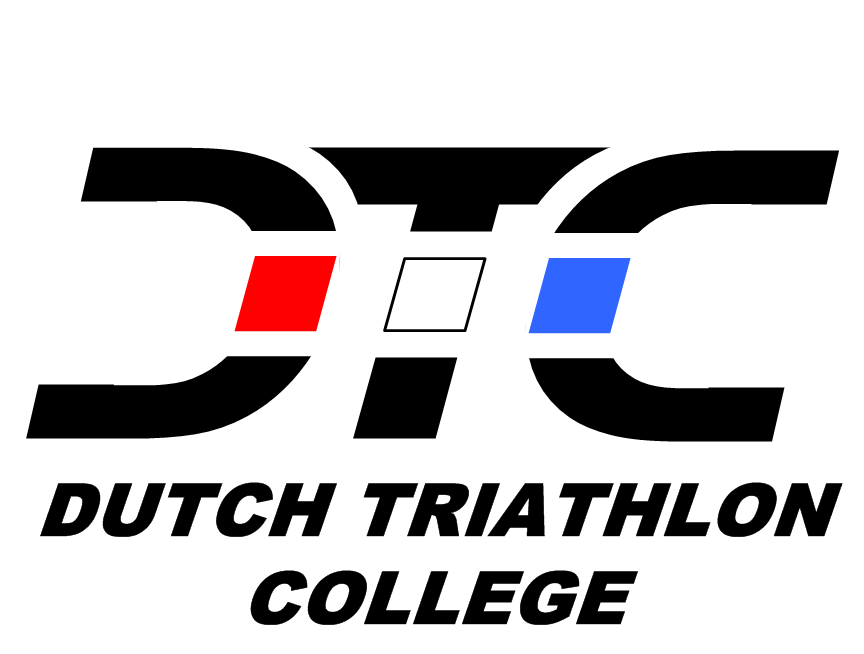 Hierbij verklaren het bestuur van triatlon vereniging DTC en ………………………………… in de functie van ………train(st)er met elkaar te willen samenwerken voor het seizoen (maand, jaar….maand, jaar).Doelstelling van deze overeenkomstDe doelstelling van deze overeenkomst is dat :
- DTC invulling kan geven aan haar beleid zoals vastgelegd voor trainingen: De trainingen zijn inhoudelijk van een goede kwaliteit, worden gegeven door enthousiaste en goed opgeleide trainers en worden gekenmerkt door een prettige sfeer.
- ………………… ervan uit kan gaan dat zij/hij een vaste aanstelling heeft als ……train(st)er voor de bovengenoemde periode en door DTC evt. ondersteund zal worden om een trainerslicentie te behouden en/of zich verder te ontwikkelen in zijn/haar vakgebied.AfsprakenOm de geformuleerde doelstelling te realiseren zijn de volgende afspraken gemaakt:er zal, naast het jaarlijks overleg met alle trainers , 2x per jaar een persoonlijk overleg plaatsvinden tussen de trainerscoördinator om de voortgang te bespreken;de vergoeding voor de trainingen bedraagt per training € …………dit is incl. het maken van de benodigde trainingsschema’s;het vaste trainingsuur is op (dag)………. van …….. uur tot …… uur ( en van …… uur tot ….. uur);eventuele vervanging bij ziekte en/of vakantie wordt door de ………..trainers onderling opgelost, maar altijd in overleg met de trainerscoördinator;voor bijscholing of trainersopleiding kan altijd een verzoek ingediend worden bij de trainingscoördinator. Hierbij moet echter wel rekening worden gehouden met een eigen bijdrage;opgedane kennis van de bijscholing wordt gedeeld met de andere trainers en / of de leden;de wedstrijden die tijdens de trainingen worden georganiseerd door de Wedstrijdcommissie t.b.v. het DTC wedstrijdcircuit worden ondersteund door de trainers.UitsluitingenDeze overeenkomst moet niet gezien worden als een ‘contract voor het leven’ en dient er uitsluitend voor om de gemaakte afspraken, en de verwachtingen die beide partijen van elkaar hebben vast te leggen. Het laat onverlet dat beide partijen het recht hebben de overeenkomst tussentijds te beëindigen mocht daar behoefte aan zijn.   Deze overeenkomst is opgemaakt te Heerhugowaard  op …………Getekend
namens het bestuur van DTC                                                    	de train(st)er
……                                                                                                 	 ………….  ………………..datum					………….datum15.2 Bijlage AVGToestemmingsverklaring verwerking gegevensAls vereniging willen wij graag zorgvuldig omgaan met jouw gegevens. Zie hiervoor onze privacyverklaring op de website www.dtc-triatlon.nl Middels dit formulier vragen wij toestemming om jouw gegevens (naam, adres, geboortedatum, geslacht, e-mail adres, telefoon of mobiele nummer) te  gebruiken conform het privacyreglement.Niet alleen voor de uitvoering van de ledenadministratie, maar bijvoorbeeld ook voor het publiceren van uitslagen van clubwedstrijden op onze website. Tevens vragen wij jouw toestemming om foto’s die gemaakt worden tijdens onze activiteiten (o.a.  trainingen, clubcircuit of evenementen) te mogen publiceren op onze website, in de Tribune, de Nieuwsbrief en/of op onze Facebookpagina. Je kunt jouw toestemming, eventueel op onderdelen, altijd intrekken. Voornaam : Achternaam:Datum:  Handtekening:Dit formulier graag ondertekend retour sturen naar: ledenadministratie@dtc-triatlon.nl of geef dit aan één van de bestuursleden tijdens de training.Voor vragen of opmerkingen kun je terecht bij: dtc-triatlon@hotmail.com Bijlage 15.3Infografic NTB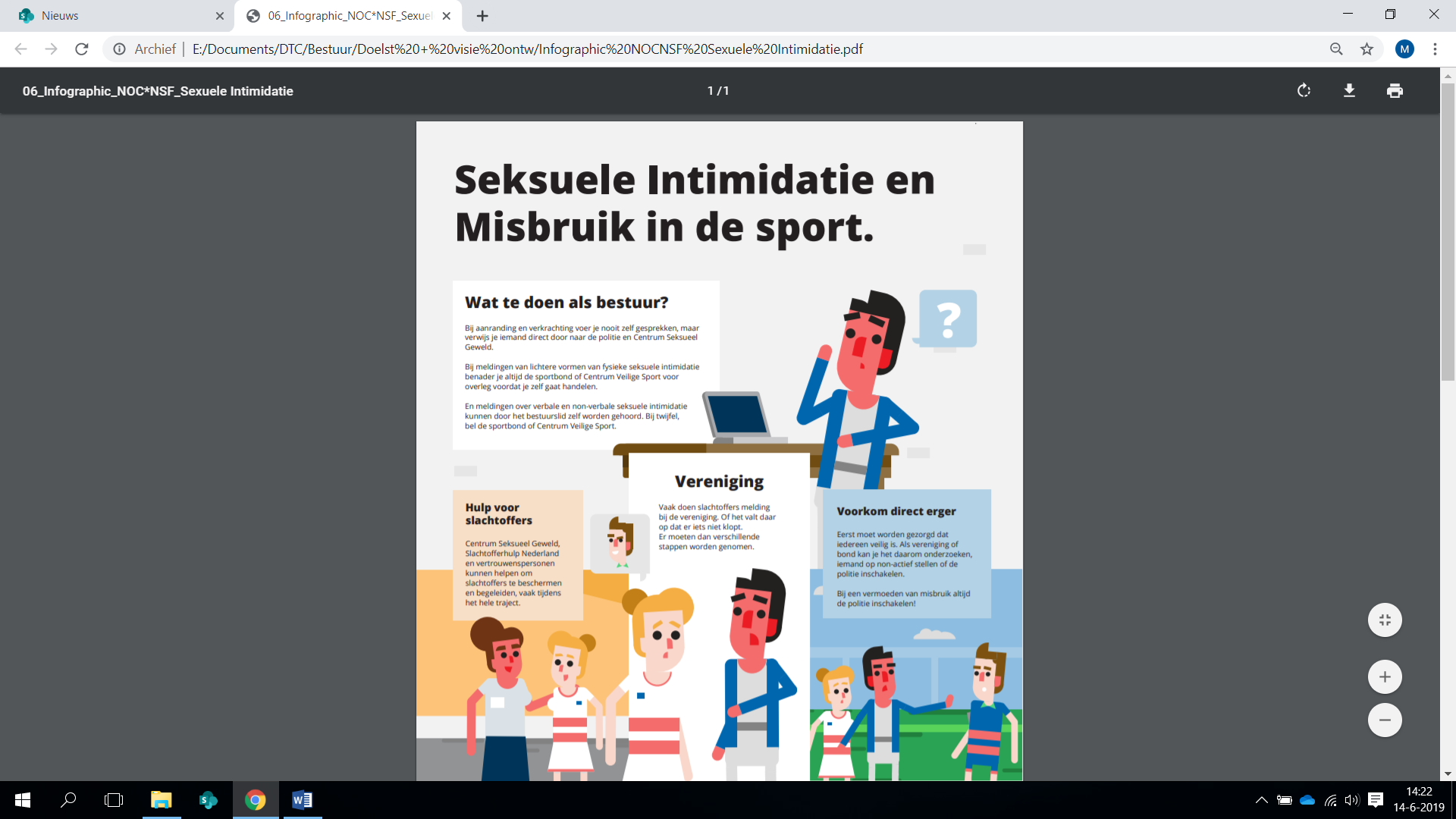 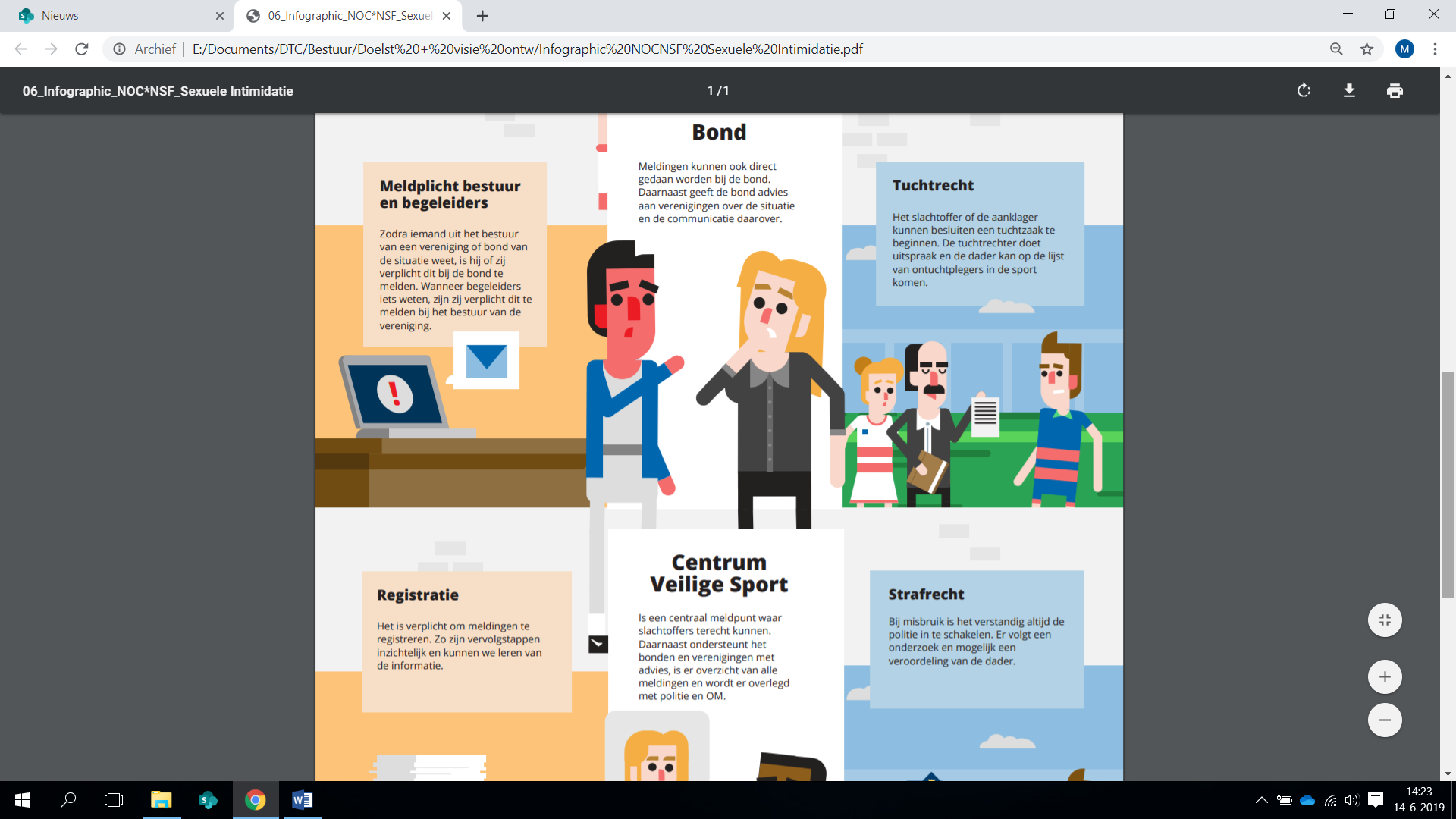 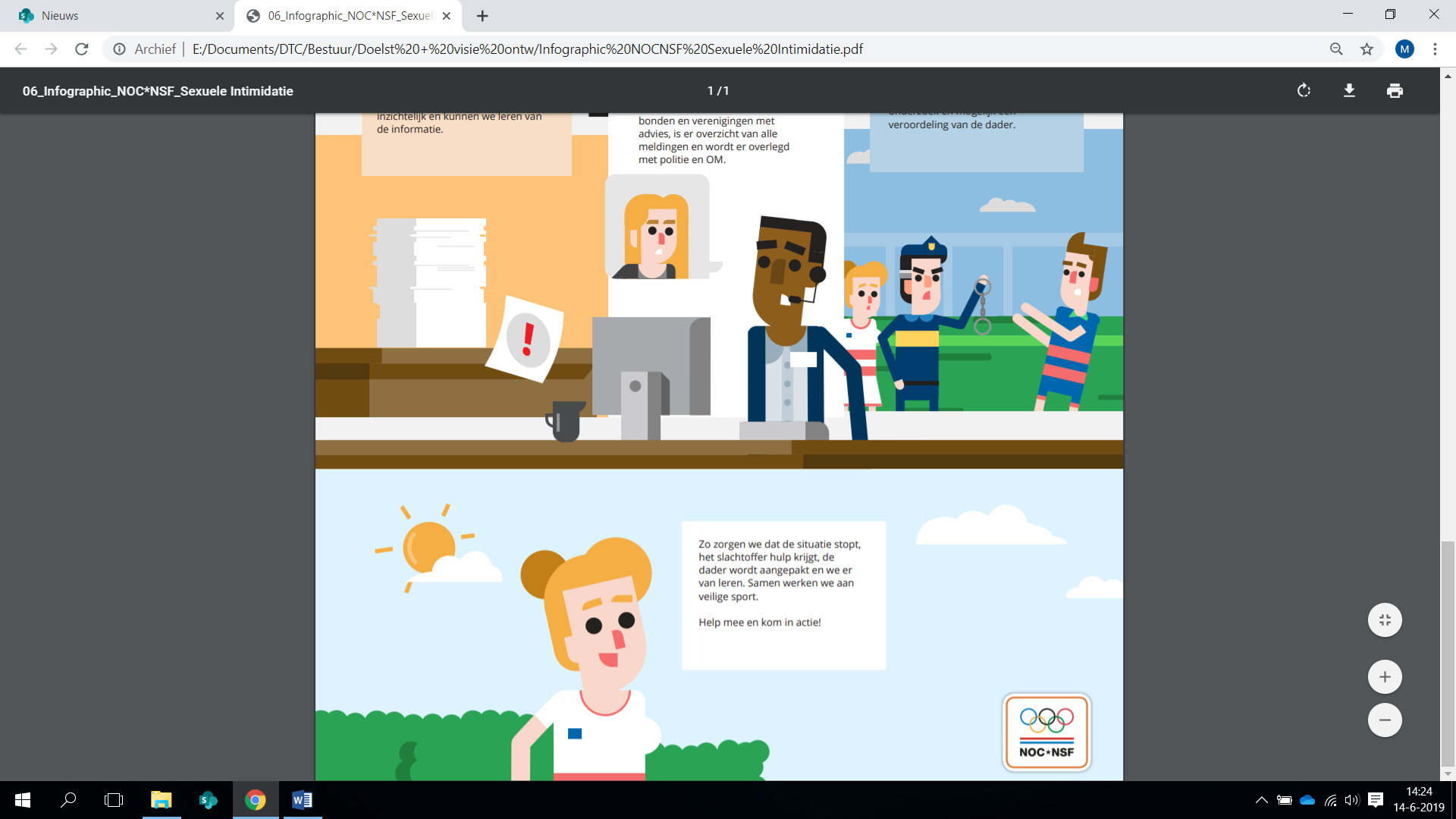 Algemene Leden Vergadering (A)Algemene Leden Vergadering (A)Algemene Leden Vergadering (A)Algemene Leden Vergadering (A)Algemene Leden Vergadering (A)Algemene Leden Vergadering (A)Algemene Leden Vergadering (A)Algemene Leden Vergadering (A)Algemene Leden Vergadering (A)Kascommissie ( B)Kascommissie ( B)Kascommissie ( B)Kascommissie ( B)Kascommissie ( B)Kascommissie ( B)Bestuur                                                               Voorzitter                     ( A )
                                                                             Penningmeester          ( B )
 5 Leden                                                              Secretaris                      ( C )
                                                                             Algemeen lid                ( D )
                                                                            Trainingscoördinator   ( E )                                                                   Bestuur                                                               Voorzitter                     ( A )
                                                                             Penningmeester          ( B )
 5 Leden                                                              Secretaris                      ( C )
                                                                             Algemeen lid                ( D )
                                                                            Trainingscoördinator   ( E )                                                                   Bestuur                                                               Voorzitter                     ( A )
                                                                             Penningmeester          ( B )
 5 Leden                                                              Secretaris                      ( C )
                                                                             Algemeen lid                ( D )
                                                                            Trainingscoördinator   ( E )                                                                   Bestuur                                                               Voorzitter                     ( A )
                                                                             Penningmeester          ( B )
 5 Leden                                                              Secretaris                      ( C )
                                                                             Algemeen lid                ( D )
                                                                            Trainingscoördinator   ( E )                                                                   Bestuur                                                               Voorzitter                     ( A )
                                                                             Penningmeester          ( B )
 5 Leden                                                              Secretaris                      ( C )
                                                                             Algemeen lid                ( D )
                                                                            Trainingscoördinator   ( E )                                                                   Bestuur                                                               Voorzitter                     ( A )
                                                                             Penningmeester          ( B )
 5 Leden                                                              Secretaris                      ( C )
                                                                             Algemeen lid                ( D )
                                                                            Trainingscoördinator   ( E )                                                                   Bestuur                                                               Voorzitter                     ( A )
                                                                             Penningmeester          ( B )
 5 Leden                                                              Secretaris                      ( C )
                                                                             Algemeen lid                ( D )
                                                                            Trainingscoördinator   ( E )                                                                   Bestuur                                                               Voorzitter                     ( A )
                                                                             Penningmeester          ( B )
 5 Leden                                                              Secretaris                      ( C )
                                                                             Algemeen lid                ( D )
                                                                            Trainingscoördinator   ( E )                                                                   Bestuur                                                               Voorzitter                     ( A )
                                                                             Penningmeester          ( B )
 5 Leden                                                              Secretaris                      ( C )
                                                                             Algemeen lid                ( D )
                                                                            Trainingscoördinator   ( E )                                                                   Bestuur                                                               Voorzitter                     ( A )
                                                                             Penningmeester          ( B )
 5 Leden                                                              Secretaris                      ( C )
                                                                             Algemeen lid                ( D )
                                                                            Trainingscoördinator   ( E )                                                                   Bestuur                                                               Voorzitter                     ( A )
                                                                             Penningmeester          ( B )
 5 Leden                                                              Secretaris                      ( C )
                                                                             Algemeen lid                ( D )
                                                                            Trainingscoördinator   ( E )                                                                   Ledenadministratie ( B ) Ledenadministratie ( B ) Ledenadministratie ( B ) Vrijwilligerscoördinator       ( C )Vrijwilligerscoördinator       ( C )Vrijwilligerscoördinator       ( C )Ledenadministratie ( B ) Ledenadministratie ( B ) Ledenadministratie ( B ) Vrijwilligerscoördinator       ( C )Vrijwilligerscoördinator       ( C )Vrijwilligerscoördinator       ( C )Evenementen commissies
1/8 Stad van de Zontriatlon, CrossduathlonEvenementen commissies
1/8 Stad van de Zontriatlon, CrossduathlonEvenementen commissies
1/8 Stad van de Zontriatlon, CrossduathlonEvenementen commissies
1/8 Stad van de Zontriatlon, CrossduathlonSponsorcommissie ( D )Sponsorcommissie ( D )Sponsorcommissie ( D )Sponsorcommissie ( D )Evenementen commissies
1/8 Stad van de Zontriatlon, CrossduathlonEvenementen commissies
1/8 Stad van de Zontriatlon, CrossduathlonEvenementen commissies
1/8 Stad van de Zontriatlon, CrossduathlonEvenementen commissies
1/8 Stad van de Zontriatlon, CrossduathlonSponsorcommissie ( D )Sponsorcommissie ( D )Sponsorcommissie ( D )Sponsorcommissie ( D )Wedstrijdcommissie, Zomercursus en Swim Startcursus ( E )Wedstrijdcommissie, Zomercursus en Swim Startcursus ( E )Wedstrijdcommissie, Zomercursus en Swim Startcursus ( E )PR & Communicatie Commissie  Commissie Lief & Leed ( A)   PR & Communicatie Commissie  Commissie Lief & Leed ( A)   PR & Communicatie Commissie  Commissie Lief & Leed ( A)   Wedstrijdcommissie, Zomercursus en Swim Startcursus ( E )Wedstrijdcommissie, Zomercursus en Swim Startcursus ( E )Wedstrijdcommissie, Zomercursus en Swim Startcursus ( E )PR & Communicatie Commissie  Commissie Lief & Leed ( A)   PR & Communicatie Commissie  Commissie Lief & Leed ( A)   PR & Communicatie Commissie  Commissie Lief & Leed ( A)   